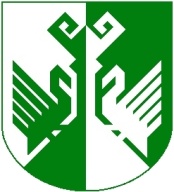 от 10 июля 2020 года № 255О внесении изменений в Административный регламент по предоставлению муниципальной услуги «Перевод жилого помещения  в нежилое помещение и нежилого помещения в жилое помещение»В соответствии с Уставом Сернурского муниципального района Республики Марий Эл, утвержденным решением Собрания депутатов от 21 августа 2019 г. № 300 администрация Сернурского муниципального района Республики Марий Эл п о с т а н о в л я е т:1. Внести в Административный регламент по предоставлению муниципальной услуги «Перевод жилого помещения  в нежилое помещение и нежилого помещения в жилое помещение», утвержденный постановлением администрации Сернурского муниципального района от 03 июля 2018 г. № 219 следующие изменения:- в наименовании и в тексте слова «администрации муниципального образования «Сернурский муниципальный район» заменить словами «администрации Сернурского муниципального района».2. Настоящее постановление подлежит официальному опубликованию (обнародованию) и вступает в силу со дня его подписания.И.о. главы администрации      Сернурского муниципального района                                        Т. ВолковаКалинин С.И.(883633)9-89-72СОГЛАСОВАНО:Руководитель одела организационно-правовой работы и кадров администрации                                        		С.Э. Садовина		ШЕРНУРМУНИЦИПАЛЬНЫЙ  РАЙОНЫНАДМИНИСТРАЦИЙЖЕАДМИНИСТРАЦИЯ СЕРНУРСКОГО МУНИЦИПАЛЬНОГО РАЙОНАПУНЧАЛПОСТАНОВЛЕНИЕ